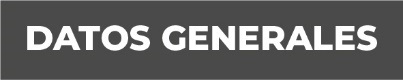 Nombre: Cesáreo Ramírez Cruz Grado de Escolaridad: Licenciado en Derecho Cédula Profesional: 11207827Teléfono de Oficina: 2946883800Correo Electrónico:  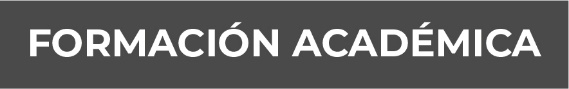 Julio 1989 Agosto 1993Universidad Veracruz  Licenciatura en Derecho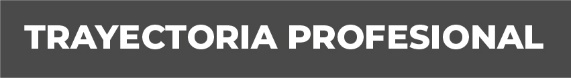 Diciembre 2011 Enero 2012Agente del Ministerio Público por Ministerio de Ley de la Itinerante de Asuntos Indígenas en Chicontepec, Ver.Enero 2012 Junio 2016Secretario del Ministerio Público Itinerante de Asuntos Indígenas en Chicontepec, Ver.Junio 2016 Noviembre 2018Auxiliar de Fiscal en la Fiscalía Itinerante en Chicontepec, Ver. Diciembre 2018 a la fechaFiscal Itinerante en Hueyapan de Ocampo, Veracruz. Conocimiento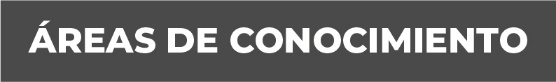 Derecho PenalJuicio Oral